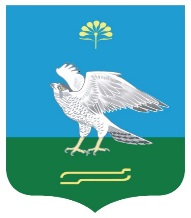 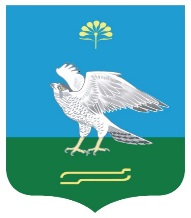 О внесении изменений в Соглашение между органами местного самоуправления муниципального района Миякинский район Республики Башкортостан и сельского поселения Зильдяровский сельсовет муниципального района Миякинский район Республики Башкортостан о передаче сельскому поселению части полномочий муниципального района от 16 декабря 2016 года № 64В соответствии со статьей 15 Федерального закона от 06 октября 2003 года № 131-ФЗ «Об общих принципах организации местного самоуправления в Российской Федерации», руководствуясь Законом Республики Башкортостан от 30.10.2014 №  39-з «О внесении изменений в Закон Республики Башкортостан "О местном самоуправлении в Республике Башкортостан», Совет сельского поселения Зильдяровский сельсовет муниципального района Миякинский район Республики Башкортостан РЕШИЛ:       1.Внести в Соглашение между органами местного самоуправления муниципального района Миякинский район Республики Башкортостан и сельского поселения Зильдяровский сельсовет муниципального района Миякинский район Республики Башкортостан о передаче сельскому поселению части полномочий муниципального района от 16 декабря 2016 года следующие изменения:      Изложить пункт. 3.2 раздела III в следующей редакции:      3.2. Объем иных межбюджетных трансфертов, необходимых для осуществления передаваемых полномочий Поселению определяется:- исходя из протяженности дорог, а также необходимости приобретения и установки дорожных знаков, согласно Проекту организации дорожного движения в населенных пунктах сельского поселения Зильдяровский сельсовет, необходимости паспортизации мостов на территории населенных пунктов, разработки Программы транспортной инфраструктуры сельского поселения Зильдяровский сельсовет и составляет 267608,74 рублей согласно приложению №1 к Соглашению.     2. Настоящее решение вступает в силу с ____ июля  2017 года.     3. Настоящее решение подлежит официальному опубликованию и размещению на официальном сайте сельского поселения Зильдяровский сельсовет муниципального района Миякинский район Республики Башкортостан. Глава сельского поселения                                                             З.З. Идрисовс. Зильдярово20.07.2017 г. № 89  Приложениек решению Советасельского поселения Зильдяровский сельсовет муниципального районаМиякинский  районРеспублики Башкортостан№ 89  от 20 июля  2017 г.Дополнительное соглашениек  Соглашению между органами местного самоуправления муниципального района Миякинский район Республики Башкортостан и сельского поселения Зильдяровский сельсовет муниципального района Миякинский район Республики Башкортостан о передаче сельскому поселению части полномочий муниципального района от 16 декабря 2016 года с. Киргиз-Мияки                                                            « ___» __________  2017 годаСовет муниципального района Миякинский район Республики Башкортостан, именуемый в дальнейшем Район, в лице председателя Совета муниципального района Миякинский район Республики Башкортостан Петрова Александра Федоровича, действующий на основании Устава, с одной стороны, и Совет сельского поселения Зильдяровский сельсовет муниципального района Миякинский район Республики Башкортостан, именуемый в дальнейшем Поселение, в лице председателя Совета сельского поселения Зильдяровский сельсовет муниципального района Миякинский район Республики Башкортостан Идрисова Зиннура Заригатовича, действующего на основании Устава, с другой стороны, заключили настоящее дополнительное соглашение о нижеследующем:         1.Изложить пункт 3.2. раздела III в новой редакции:         «3.2.Объем иных межбюджетных трансфертов, необходимых для осуществления передаваемых полномочий Поселению определяется:- исходя из протяженности дорог, а также необходимости приобретения и установки дорожных знаков, согласно Проекту организации дорожного движения в населенных пунктах сельского поселения Зильдяровский сельсовет, необходимости паспортизации мостов на территории населенных пунктов, разработки Программы транспортной инфраструктуры сельского поселения Зильдяровский сельсовет и составляет 267608,74 рублей согласно приложению №1 к Соглашению».2. Настоящее дополнительное соглашение вступает в силу с момента  его подписания, но не ранее его утверждения решениями Совета    муниципального района Миякинский район Республики Башкортостан и действует по 31 декабря 2017 года.3. Настоящее дополнительное соглашение является неотъемлемой частью Соглашения между органами местного самоуправления муниципального района Миякинский район Республики Башкортостан и сельского поселения Зильдяровский сельсовет муниципального района Миякинский район Республики Башкортостан о передаче сельскому поселению части полномочий муниципального района от 15 декабря 2016 года.4. Настоящее Соглашение составлено в двух экземплярах по одному для каждой из Сторон, которые имеют равную юридическую силу.м.п.							м.п.                                                        Приложение № 1	   				  			к Решению Совета СП Зильдяровский сельсовет                                                                                                                         МР Миякинский район РБ				  			                     от 20 июля  2017 года № 89Расчетденежных затрат на содержание автомобильных дорог местного значения в границах населенных пунктов сельского  поселения Зильдяровский сельсовет муниципального района Миякинский район Республики БашкортостанАсод = Нприв.сод  х L,где: Асод – размер средств из бюджета муниципального района Миякинский район РБ на содержание автомобильных дорог и обеспечение безопасности дорожного движения на них, включая создание и обеспечение функционирования парковок (парковочных мест);Нприв.сод  - приведенный норматив денежных затрат на работы по содержанию автомобильных дорог каждой категории (тыс. рублей/ км);L  - фактическая протяженность автомобильных дорог каждой категории в сельском поселений.Всего протяженность дорог – 24,550 км.Из них IV категории (асфальтов. покрытием)  –  2,15 км.	    V Категории 					- 22,4 км.Асод = (4500 х 2,15) + (3000 х 22,4) = 9675 + 67200 = 76875 рублей.Средства на приобретение дорожных знаков – 100000 руб.;Средства на разработку Программы транспортной инфраструктуры – 58733,74 руб.;Средства на паспортизацию мостов – 32000 руб.Совет муниципального района Миякинский район Республики БашкортостанСовет сельского поселенияЗильдяровский сельсовет муниципального районаМиякинский районРеспублики БашкортостанПредседатель Советамуниципального районаМиякинский районРеспублики Башкортостан______________ /А.Ф.ПетровГлава сельского поселенияЗильдяровский сельсовет муниципального районаМиякинский районРеспублики Башкортостан_____________ /З.З. Идрисов